Little Blue Top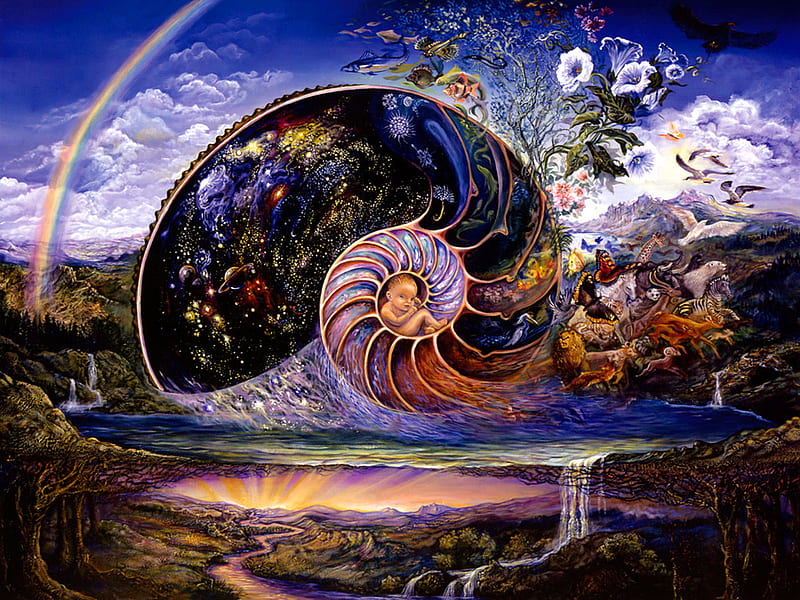 	   Dearly Beloveds: Let’s change course as a Sentient Species and return to Being in exquisite harmony with the Fabric of Existence of which we are woven,Before WeCause the nuke-war we are lavishly preparing,Slip into irreversible climate catastrophe,Deepen the Anthropocene extinction,…Shall we Agree toHelp gather a 100 million people to:  Declare Peace, Stop building killer robots,Cease weaponizing diseases in secret factories, Investigate evidence of controlled demolition on 9/11,Raise taxes on the 1%, Strip corporations of Human Rights,Join the International Criminal Court charged to try war crimes,Quit using chemicals wreaking havoc in humans, birds, bees, whales,Safely lay down nuclear weapons designed to “win” an atomic endgame,Shrink the Military-Industrial-Scientific-Congressional-Drug-Thug Complex,Repair government’s ability to regulate the safety of microwave communication,Harness tides, wind and sun, hugely less dangerous than nuclear power!  Build windmills not warheads, solar panels on every roof, electric cars, Clean up the battlefields, Shut down the weapons factories,Fund a MIGHTY-FINE Green New Deal, ANDLeave fossil fuels in the ground.As we connect our heart to our mind, we willDiscover our emotional body is part of Mama Gaia’s heart-songand heal our inner homo hostilis’ post-traumatic stress.Our growing intuition will help us KNOW whom to trustamong the voices competing to influence our thinking.As Mark Twain said “It’s easier to fool someone than to convince them they’ve been fooled.”“If you never change your mind  why have one?”Our brother-sister speciesPray we return to the sacred marriage,celebrating our honored place in the dance,as caretakers, co-creators of this earthly Paradise.“All for one and one for all, united we stand divided we fall.”Oh, Mystery – Help us awaken the “Better Angels of our Nature,”and go forth singing with the Spring of Living Water on our planet,Letting go of What’s in it for me?                                 Instead, asking …How can We Help Heal Our Rainbow-blessed living Earth, Little Blue Top, spinning in space,Traveling through the Milky Way with our Moon and Sun?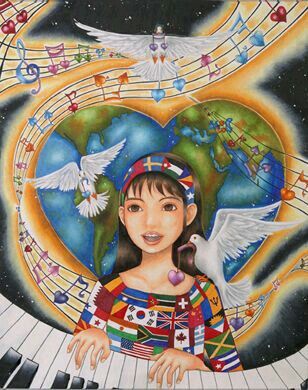 	Happy Holidays 2021 dear People:  I hope you resonate with “Little Blue Top.”  I’ve included the following songs, internet links and sourcing of quotes and concepts to help explain my choice of words in the poem. I dedicate Little Blue Top to Greta Thunberg who said at the World Economic Forum, Davos, January 21, 2020:  “We are telling you to act as if you loved your children above all else.”					Doug Milholland, Port TownsendArtwork:  peakpxwallpaper “nautilus-stars-planets-birth-creation…..  https://i.pinimg.com/originals/68/4d/68/684d68a790fd085c64963870b4e92ad9.jpgThere is work to be done, there is work to be donewith these hands, this heart, this mind.there is work to be done, there is work to be done:I’m on, on your side…  					Sarah Nutting of Ma Muse					https://soundcloud.com/thebirdsings/work-to-be-doneOh when we come into our callingWe become bellsCalling to everyone elseOh comeCome into to your calling  					Laurence Cole					https://www.laurencecole.com/This life is a courtshipThis life is a songThis life is the dance of the place we belong…Don’t ask what the world needsAsk what what what what makes you come aliveThen go out and do it, go out and do itGo out and do it now					Gretchen Sleicher					https://songsforthegreatturning.net/https://www.youtube.com/watch?v=1x3RRrqJWKA         The looking planet  https://www.youtube.com/watch?v=eAZRQI50gzE          UN treaty prohibiting nuclear weaponshttps://www.lyrics.com/track/1074854/Paul+Robeson/Ballad+for+Americans    Mighty Fine!https://www.youtube.com/watch?v=09maaUaRT4M         Inducing Mass psychosis https://www.youtube.com/watch?v=Aw16LPVnNco         On the danger of glyphosates https://www.youtube.com/watch?v=wL5ucB3AbUs          Ocassio Cortez & Sanders https://www.youtube.com/watch?v=D6tKg8WQ3ts	         playing flute to humpback whaleTop of FormBottom of Formhttps://www.youtube.com/watch?v=wih8Y6Lyz8I             pianist plays to sheephttps://www.youtube.com/watch?v=NoxC5QLIUdo          Are we being communicated with???	Quotes & concepts in the poem:Mark Twain “It’s easier to fool someone than to convince them they’ve been fooled.”   Edward Debono  “If you never change your mind - Why have one?”				Alexander Dumas  “All for one and one for all, united we stand divided we fall.”Paul Robeson    “Mighty Fine” found repeatedly in his epic poem “Ballad for Americans.”Abraham Lincoln    “Better Angels of our Nature,”  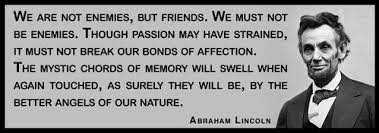  “…our emotional body is part of Mama Gaia’s heart-song:”    “The world is not a problem to be solved; it is a living being to which we belong. The world is part of our own self and we are a part of its suffering wholeness. Until we go to the root of our image of separateness, there can be no healing. And the deepest part of our separateness from creation lies in our forgetfulness of its sacred nature, which is also our own sacred nature. — Llewellyn Vaughan-Lee” 
― Joanna Macy, Coming Back to Life: The Updated Guide to the Work that Reconnects “As we connect our heart to our mind…” “As you bring your physical, mental and emotional systems into coherent alignment, you begin to experience increased access to your heart’s intuitive guidance.  Tuning into your heart’s wisdom creates a profound shift within that helps you approach situations with more emotional balance, compassion, clarity and personal confidence.  “Dare to connect with your heart. You will be lifting not only yourself and those you love and care about, but also the world in which you live.” – Doc Childre, HeartMath Founder https://www.heartmath.com/“…And go forth singing with the Spring of Living Water on our planet:”    the term Water of Life refers to the Holy Spirit. https://en.wikipedia.org/wiki/Water_of_Life_(Christianity)	The Military Industrial Complex:   “Dwight Eisenhower … warned in the speech about the “military-industrial complex.” But in the original draft, Eisenhower was to warn not only of a “military-industrial complex” but of a “Military-Industrial-Scientific Complex”…. …People must be “alert” that “public policy could…become the captive of a scientific technological elite.”   …the Manhattan Project, was—and is—the base for much of the scientific establishment about which Eisenhower was concerned.  After the war’s end, …the push was on for all sorts of other things atomic..—anything to bring more activity and money to the vested interests established during the war.”http://karlgrossman.blogspot.com/2009/03/military-industrial-scientific-complex.html  	The Military Industrial Scientific Congressional Complex “Congress, as usual, went where the money was. Defense-related jobs served as a major determinant of congressional defense decisions for both liberals and conservatives. Members of Congress strove to steer contracts and subcontracts to favored constituents, who rewarded them in turn with lavish campaign contributions, votes, and other payoffs. Congressional micro-management of the defense program grew ever more elaborate as lawmakers grasped new opportunities to control the disposition of defense resources.”https://www.independent.org/publications/article.asp?id=141	The Military Industrial Scientific Congressional Drug complex“From statements by U.S. Ambassador [to Iran] Richard Helms, there was little heroin production in Central Asia by the mid 1970s,” Professor Alfred McCoy, author of “The Politics of Heroin: CIA Complicity in the Global Drug Trade,” told MintPress. But with the start of the CIA secret war, opium production along the Afghanistan-Pakistan border surged and refineries soon dotted the landscape. Trucks loaded with U.S. taxpayer-funded weapons would travel from Pakistan into its neighbor to the west, returning filled to the brim with opium for the new refineries, their deadly product ending up on streets worldwide. With the influx of Afghan opium in the 1980s–Jeffrey St. Clair, co-author of “Whiteout: The CIA, Drugs and the Press,” alleges–heroin addiction more than doubled in the United States. https://mronline.org/2021/06/29/geopolitics-profit-and-poppies-how-the-cia-turned-afghanistan-into-a-failed-narco-state/	The Military Industrial Scientific Congressional Drug Thug Complex https://www.youtube.com/watch?v=2pT7-Lep6-0  In August 2002, the UN published a report which cited a series of international laws and conventions breached by the use of DU weapons, including: the Universal Declaration of Human Rights; the UN Charter; the UN Genocide Convention; the Convention Against Torture; the four Geneva Conventions of 1949; the Conventional Weapons Convention of 1980; and the Hague Conventions of 1899 and 1907 which all forbid the deployment of “poison or poisoned weapons” and “arms, projectiles or materials calculated to cause unnecessary suffering”.According to a recent CNN report, Pentagon and UN experts have estimated that US-led military forces used between 1,100 and 2,200 tonnes of depleted uranium during the invasion of Iraq. The amount far exceeds the 300 tonnes of depleted uranium used in the 1991 Gulf War and the 10 tonnes used by NATO forces during the bombing of Serbia in 1999. https://www.wsws.org/en/articles/2003/05/depu-m29.htmlHence the phrase “Military-Industrial-Scientific-Congressional-Drug-Thug Complex”“Join the International Criminal Court charged to try war crimes”  The International Criminal Court, established in 2002, seeks to hold to account those guilty of some of the world’s worst crimes.  https://www.cfr.org/backgrounder/role-international-criminal-courtCIA “black sites”—secret locations where covert actions, such as interrogations, can take place—in Lithuania, Poland, and Romania, again primarily in 2003–04 but in some cases stretching back to mid-2002. https://www.cfr.org/article/iccs-probe-atrocities-afghanistan-what-know				https://www.counterpunch.org/2021/12/21/confirmation-bias/https://www.google.com/search?client=firefox-b-1-d&q=american+war+crimes+bookhttps://www.youtube.com/watch?v=2pT7-Lep6-0“Investigate key evidence of controlled demolition on 9/11”https://www.ae911truth.org/evidence/evidence-overviewhttps://www.amazon.com/11-Dr-David-Ray-Griffin/dp/B000O0YV7O#customerReviews“Cease weaponizing diseases in secret factories,” “In this century, it is widely predicted that advances in biology and biotechnology will revolutionize society and life as we know it. The “next generation” of biological weapons made possible through genetic engineering will be asymmetric weapons par excellence”  https://irp.fas.org/threat/cbw/nextgen.pdf  https://www.google.com/search?client=firefox-b-1-d&q=bioweapons+books “the Anthropocene extinction”The planet's biodiversity is plunging, with a quarter of species facing extinction, many within decades. Numerous experts believe we are living through, or on the cusp of, a mass species extinction event, the sixth in the history of the planet and the first to be caused by a single organism—us.[67]https://en.wikipedia.org/wiki/Holocene_extinction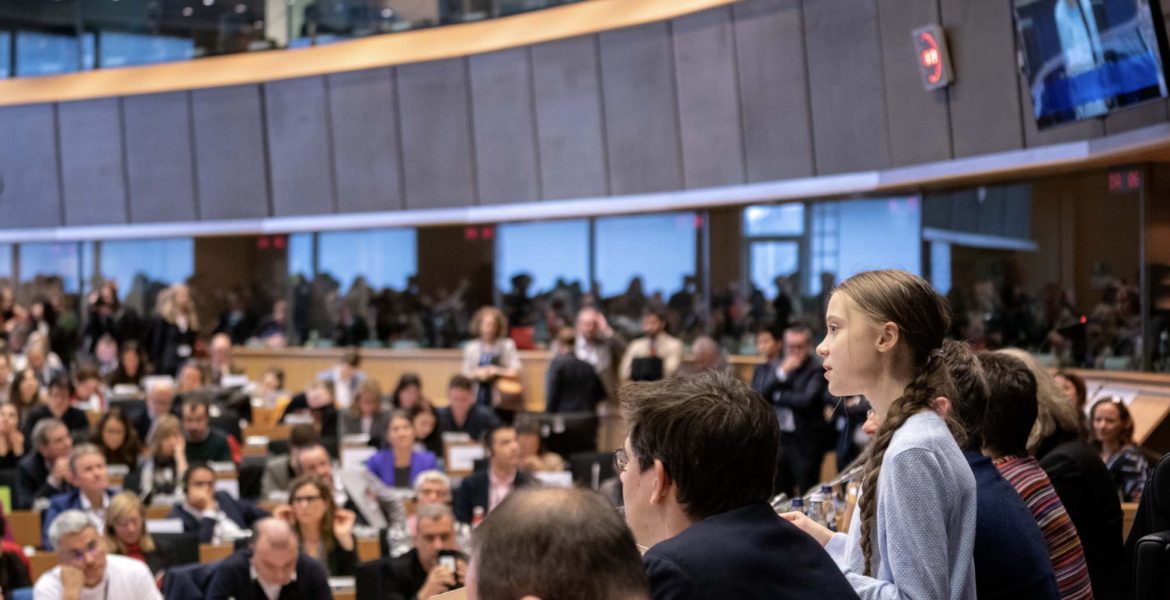 	“On climate change we have to acknowledge that we have failed. All political movements in their present form have done so. And the media has failed to create broad public awareness. But Homo sapiens have not yet failed… We are facing a disaster of unspoken sufferings for enormous amounts of people. Now is not the time for speaking politely. Now is the time to speak clearly.	Solving the climate crisis is the greatest, most complex challenge that Homo sapiens have ever faced. The main solution is so simple that even a small child can understand it. We have to stop the emission of greenhouse gases…  The bigger your carbon footprint is, the bigger your moral duty. The bigger your platform the bigger your responsibility.	Adults keep saying we owe it to the young people to give them hope. But I don’t want your hope, I don’t want you to be hopeful. I want you to panic…   I want you to act as if you would in a crisis. I want you to act as if the house was on fire, because it is.”			Greta Thunberg,  World Economic Forum, Davos, January 25, 2019